DOŠAŠĆE NASTAVI NIZ.  IZREŽI SLIKE S DNA STRANICE I ZALIJEPI SLIKU KOJA NEDOSTAJE. 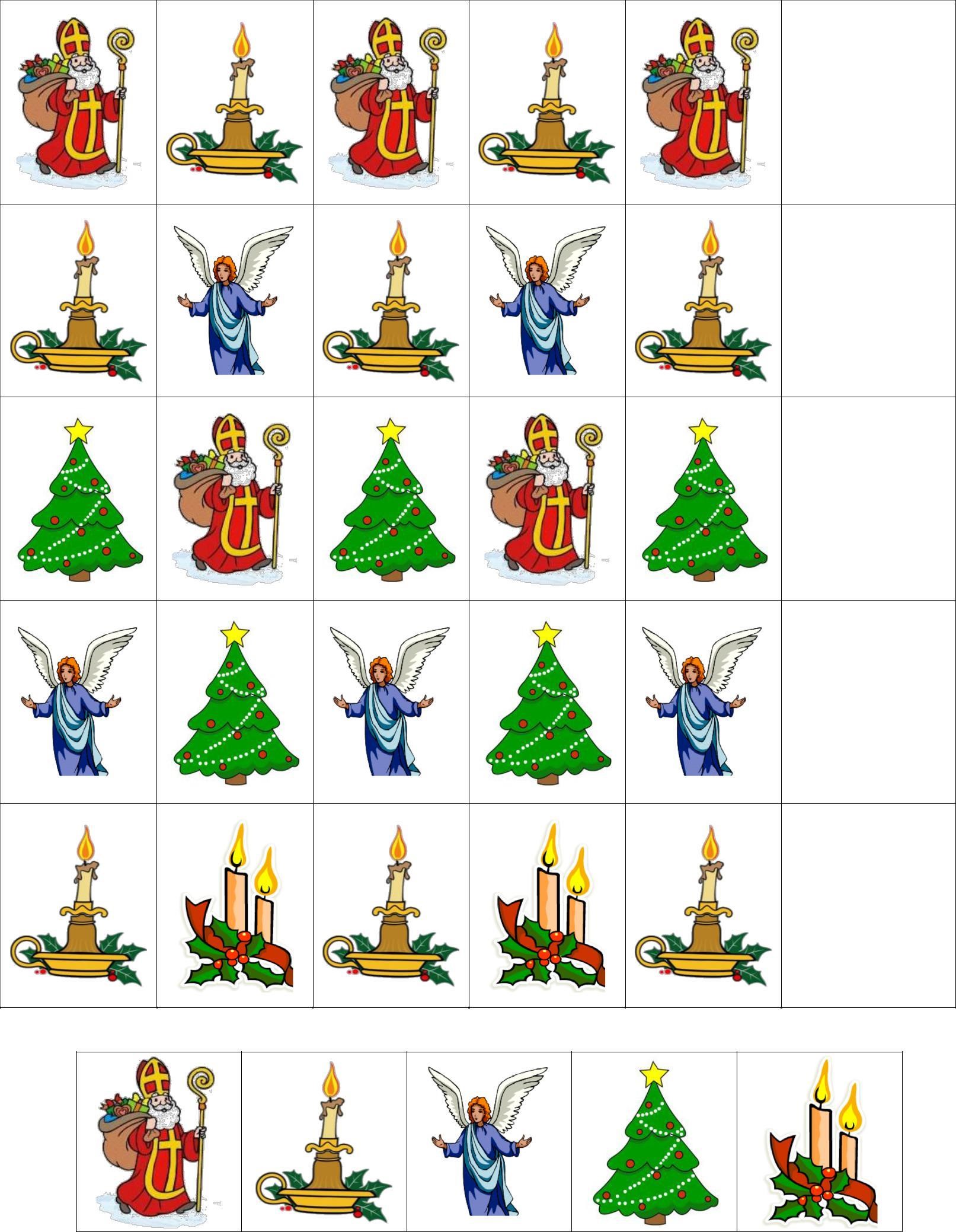 